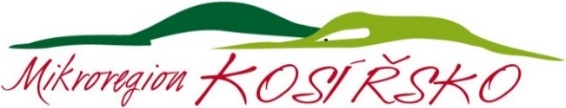 Obce  Mikroregionu KOSÍŘSKO             Drahanovice, Hněvotín, Luběnice, Lutín, Olšany u Prostějova, Slatinice, Slatinky,              Těšetice a Ústín		      V Těšeticích dne  9. 10. 2019P o z v á n k ana valnou hromadu Mikroregionu KOSÍŘSKO č. 6/2019,která se koná v pátek dne 18. 10. 2019 od 8.00 hodin na OÚ v TěšeticíchProgram:Zahájení, projednání programu valné hromadyVolba návrhové komise a jmenování ověřovatelů zápisu Akce pro děti S Dráčkem na Velký Kosíř 2019Personální záležitostiProjednání a schválení příspěvků na rok 2020Návrh Rozpočtu Mikroregionu KOSÍŘSKO na rok 2020Rozhledna na Velkém Kosířiinformace o provedených pracech v roce 2019 návrh prací na rok 2020projednání žádosti na Lesy ČR týkající se pronájmu pozemku rozhledny, pozemku kolem rozhledny a dalšího pronájmu pro stánky od roku 2020různéRozpočtové opatření k Rozpočtu MK na rok 2019Svoz komunálního odpadu v obcích MK – Ing. Bc. František Ondráš, MŽPRůzné, diskuze, závěrMgr. Jan Blaho, v. r.					Hana Rozsypalová, v. r.místopředseda						předsedkyněMikroregionu KOSÍŘSKO				Mikroregionu KOSÍŘSKO